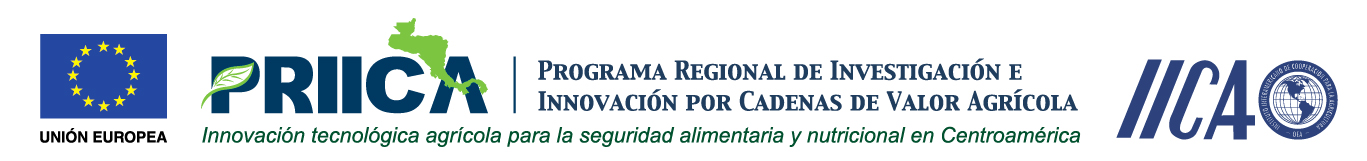 El INSTITUTO INTERAMERICANO DE COOPERACION PARA LA AGRICULTURA (IICA), OFICINA EN HONDURASOrganismo Internacional del Sistema Interamericano especializado en Agricultura.En el marco del Proyecto Insignia Inclusión en la Agricultura y los Territorios Rurales.Requiere contratar:CONSULTORÍALínea de base y Diagnostico del territorio de Yeguare y Diagnostico de Políticas Públicas y Marcos Institucionales para el Desarrollo Incluyente y Equitativo en HondurasEntre los Requisitos están los siguientes:Profesional de las ciencias sociales, económicas, agrícolas, forestales o carrera afín Mínimo 5 años de experiencia en investigaciones de campo: líneas base, diagnósticos comunitarios y análisis de políticas.Experiencia en elaboración y redacción de documentos técnicos Mínimo 5 años de experiencia en trabajos con equipo multidisciplinario y con aptitudes de comunicación y metodologías didácticas. 5..-Conocimiento del sistema Office: (word, excel, power point). 6. Conocimiento y experiencia en trabajos de investigación en temas de inclusión, pobreza o desarrollo rural. OBJETIVO  DE LA CONSULTORÍAGeneralElaboración del diagnóstico de las políticas públicas y marcos institucionales para el desarrollo incluyente y equitativo en Honduras. Elaboración de la línea de base para el proyecto Insignia Inclusión en el territorio del YeguareActualizar y completar el diagnóstico multidimensional del Territorio del Yeguare ENTRE LOS PRODUCTOS DE LA CONSULTORIAR1.- Documento de 20 páginas aproximadamente que presente el contexto político institucional de la promoción de la inclusión y equidad en Honduras, las características de los procesos de exclusión en las áreas rurales, la caracterización del marco institucional y las políticas públicas de inclusión y equidad en Honduras y una sección con los resultados, avances e impactos en la ejecución de las políticas existentes y las limitaciones institucionales para su aplicación y algunas conclusiones de las oportunidades para el IICA en el marco del proyecto insignia para brindar servicios de cooperación técnica para la inclusión y equidad en los territorios rurales. R2-Documento que incluye un conjunto de variables e indicadores cualitativos y cuantitativos que serán utilizados para conocer la situación actual referente a los problemas que el proyecto pretende intervenir. R3- Documento que recoge la información secundaria producto de la investigación de gabinete que incluye información cuantitativa y datos demográficos oficiales y mapas representativos de los temas del territorio.PERIODO DE DURACION DE LA CONSULTORIAEl período de duración de la presente Consultoría es de 75 días Calendario a partir de la firma del contratoLUGAR DE LA CONSULTORIATegucigalpa como sede principal, con facilidad de desplazamiento por el territorio del Yeguare, centros de información y /o instituciones.ASPECTOS CONTRACTUALESLos Honorarios se establecerán de acuerdo a lo establecido en el presupuesto del proyecto Insignia Inclusión en la Agricultura y los Territorios Rurales y a las normas del IICA.A los Interesado(a)s que cumplan con los todos los requisitos favor  enviar Currículo Vitae con foto reciente, fotocopia de Tarjeta de Identidad, fotocopia de  títulos o cursos recibidos, fotocopia de constancias de trabajos anteriores o referencias, indicando su aspiración salarial mensual a la Oficina del Instituto Interamericano de Cooperación para la Agricultura (IICA) o al correo electrónico:  licitacionhn@iica.int. Solo se tomarán en cuenta las personas que llenen los requisitos establecidos.Para obtener los Términos de Referencia, solicitarlo al correo electrónico licitacionhn@iica.int  o en nuestra oficina ubicada en Lomas del Guijarro, Calzada Llama del Bosque, Residencia No. 530, frente Alianza Francesa o a los Teléfonos: 2221-4938, 2221-5047, 2221-6468, 2221-6924 ó 2221-5056. Se recibirán Currículo Vitae hasta el día viernes 07 de agosto del 2015 a las 4:30p.m.